新北市立永平高級中學110學年度高一新生入學數理實驗班及外語實驗班甄選簡章甄選方式:以會考「積分」加權後依序錄取。班級人數:數理實驗班、外語實驗班各一班，男女兼收。甄選資格:除本校美術班、運動績優生外，均得報名參加甄選。甄選報名日期: 110年7月15日(星期四)至7月22(星期四)截止。甄選報名資料: 填妥線上報名表單(Google表單)並上傳指定附件(10MB以下之清晰照片檔)
*指定附件包含 會考成績單(拍攝正面上傳, 必須包含准考證號碼及姓名)                     科展、英檢證明文件(無則免附)                     家長同意簽名(見下方紙本範例，填妥後上傳) 甄選科目及配分: 【數理實驗班成績採計方式】數學積分X2+ 自然積分X2+ 英文積分X2+ 國文積分X1同分比序:數學→自然→英文→備有市級以上科展者依名次優先錄取【外語實驗班成績採計方式】國文積分X5+ 英文積分X5+ 數學積分X4+ 社會積分X2同分比序: 英文→數學→國文→社會→備有英文檢定證明者依等第優先錄取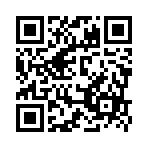 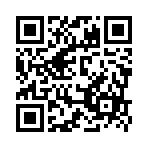 二、甄選放榜:110年8月6日(星期五)，與高一新生編班一起公告。三、數理實驗班及外語實驗班，於高一升高二期間，將參考學習表現調整班級成員。四、請上網填寫電子申請表：https://forms.gle/LCk9Hw5B3mEA6QbY7     如未填寫線上報名表單或於期限內上傳指定附件，視同未完成報名手續，不予受理報名。

新北市立永平高級中學110學年度數理實驗班及外語實驗班甄選報名表臨時編班班級座號姓名身分證後四碼性別報考班別請擇一勾選 : □數理實驗班  □外語實驗班請擇一勾選 : □數理實驗班  □外語實驗班請擇一勾選 : □數理實驗班  □外語實驗班請擇一勾選 : □數理實驗班  □外語實驗班家長簽名